Spreker: Roel KosterOnderwerp: GebedsverhoringUitgangstekst: Joh.11:41Datum: 03-04-2022Infotheek nr: 4355Samenvatting:Het zou toch mooi zijn als alle gebeden verhoord werden? Heeft bidden zin? Wat is Bijbels bidden?  Vanuit de HG gingen de discipelen verkondigen en er gebeurde grote tekenen en wonderen, duizenden kwamen tot geloof. We moeten kappen met de gedachte dat het alleen voor toen was.De volgelingen van Jezus vroegen Hem: Hoe moet ik bidden? Luk. 11: 1. Jezus kwam met het ‘Onze Vader’. Daarna kwam Hij met Luc. 11: 5 – 10 (zelf lezen). Het gaat daar over wat de bidder gelooft! Bij de opwekking van Lazarus dankte JC al God, dat zijn gebed verhoort is, voordat het wonder was gebeurd. Dát is het geloof van JC! Dat is leven uit geloof. Geloof is immers de hoop der dingen die je (nog) niet ziet. Ga er naar leven, alsof het wonder al is gebeurd. Zo leefde JC ook. Hij daagt ons uit hetzelfde te doen.
Alle gebeden van JC zijn verhoord. Dus dan gaan we leren van JC om net zo te bidden als Hij. 
In Jak. 4: 3 staat: als u bidt ontvangt u niets omdat u verkeerd bidt! Hè? Maar in Joh. 14:14: Als u iets vragen zult in Mijn Naam, Ik zal het doen! Goed bidden is bidden in Jezus’ naam, dus geloven in de kracht van Zijn naam, Zijn opstandingskracht die de dood, ziekte , duivel alles wat niet uit God  is overwonnen heeft en overwint.
Voor JC was gebedsverhoring een zekerheid. 100%. Heb je twijfels; onderzoek dan waar dat vandaan komt. Bidt u verkeerd? (jak. 4: 3) ga bidden zoals JC . Bidt u goed en blijft verhoring uit? Volhardt, ga nooit twijfelen aan JC en God. Als jullie het geloof van een mosterdzaadje zouden hebben en tegen die moerbeiboom zeggen: “Trek je wortels uit de grond en plant jezelf in de zee!” dan zou deze jullie gehoorzamen. De bergen waar Hij naar verwijst vertegenwoordigen problemen die er enorm groot uitzien, onoverkomelijk lijken. Het zijn schuld-bergen, ziekte-bergen, of relatie-bergen. Hoe deze bergen in de zee werpen? Die kracht wordt vrijgegeven door het gesproken woord – ten goede of ten kwade. Laat jouw woorden verschil uitmaken! Spreek met overtuiging, vol van geest. Belijdt dat Jezus overwinnaar is en werp de boze machten uit, uit je leven in de naam van JC. Ga leven uit geloof en we gaan grote wonderen meemaken. Met alle lof en dank en eer aan JC.Presentatie (PPT):Gebedsverhoring-----------Drie mogelijkhedenGebed is verhoordGebed is nog niet verhoordGebed is onverhoord------------Mattheus 24: 13
Maar wie volhardt tot het einde, die zal behouden worden.Openbaring 2: 10
Wees niet bevreesd voor wat u lijden zult. Zie, de duivel zal sommigen van u in de gevangenis werpen, opdat u verzocht wordt. En u zult een verdrukking hebben van tien dagen. Wees trouw tot in de dood, en Ik zal u de kroon van het leven geven. ------------Gebedsverhoring (Lucas 11)5 En Hij zei tegen hen: Stel dat iemand van u een vriend heeft en midden in de nacht naar hem toe gaat en tegen hem zegt: Vriend, leen mij drie broden,6 want mijn vriend is van een reis bij mij gekomen en ik heb niets om hem voor te zetten,7 en dat die vriend van binnen uit het huis dan zou antwoorden en zeggen: Val mij niet lastig. De deur is al gesloten en mijn kinderen zijn bij mij in de slaapkamer; ik kan niet opstaan om ze u te geven.8 Ik zeg u: Al zou hij niet opstaan en ze hem geven, omdat hij zijn vriend is, dan zou hij toch om zijn onbeschaamdheid opstaan en hem er zoveel geven als hij nodig heeft.9 En Ik zeg u:Bid, en u zal gegeven worden; zoek, en u zult vinden; klop, en er zal voor u opengedaan worden.10 Want ieder die bidt, die ontvangt; wie zoekt, die vindt; en wie klopt, voor hem zal er opengedaan worden. -------------Johannes 11: 41En Jezus hief de ogen omhoog en zei: Vader, Ik dank U dat U Mij verhoord hebt. ---------------Twee vragenHoe heeft u geleerd om te bidden en wat heeft u dan geleerd? Wat heeft u geleerd over gebedsverhoring? --------------Mattheus 7: 8Ieder dit bidt ontvangt--------------Jakobus 4: 3Als u bidt ontvangt u niets omdat u verkeerd bidt--------------Johannes 14: 12 – 1412 Voorwaar, voorwaar, Ik zeg u: Wie in Mij gelooft, zal de werken die Ik doe, ook doen, en hij zal grotere doen dan deze, want Ik ga heen naar Mijn Vader. 13 En wat u ook zult vragen in Mijn Naam, dat zal Ik doen, opdat de Vader in de Zoon verheerlijkt zal worden.14 Als u iets vragen zult in Mijn Naam, Ik zal het doen. --------------
1 Johannes 514 en dit is de vrijmoedigheid die wij hebben in het toegaan tot God, dat Hij ons verhoort, telkens als wij iets bidden naar Zijn wil. 15 En als wij weten dat Hij ons verhoort, wat wij ook bidden, dan weten wij dat wij het gevraagde, dat wij van Hem hebben gebeden, ontvangen.--------------GewetensvraagIs gebedsverhoring een mogelijkheid of een zekerheid?--------------
Moerbeiboom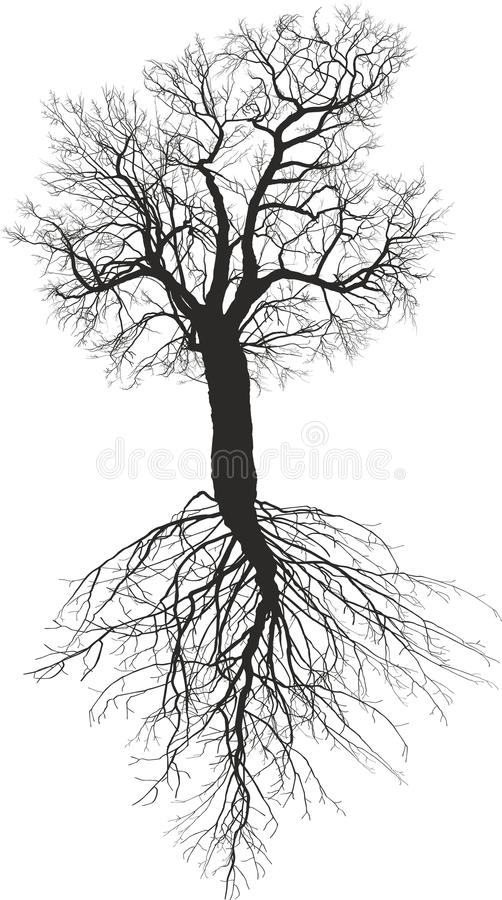 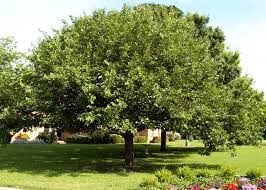 --------------
Berg opheffen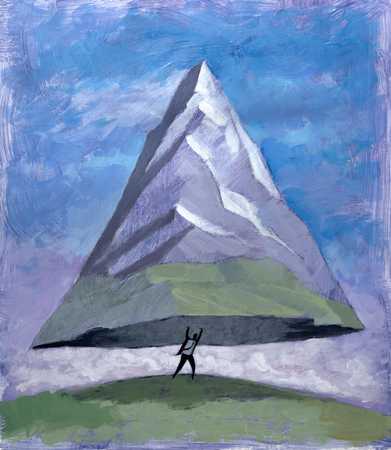 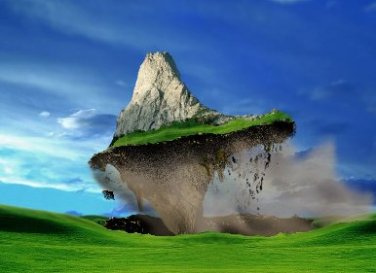 --------------
Marcus 1122 En Jezus antwoordde en zei tegen hen: Heb geloof in God.23 Want, voorwaar, Ik zeg u: wie tegen deze berg zal zeggen: Word opgeheven en in de zee geworpen, en niet zal twijfelen in zijn hart, maar zal geloven dat wat hij zegt, gebeuren zal, het zal hem gebeuren wat hij zegt.24 Daarom zeg Ik u:alles wat u biddend begeert, geloof dat u het ontvangen zult, en het zal u ten deel vallen.